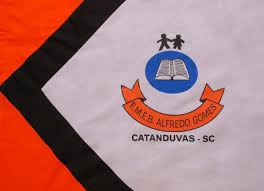 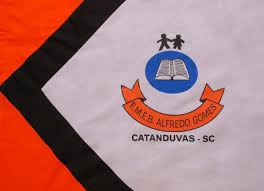 Escola Municipal de Educação Básica Alfredo GomesCatanduvas, NOVEMBRO DE 2020.Diretora: Ivania Ap. Nora Assessora Técnica Pedagógica: Simone Andréa CarlAssessora Técnica Administrativa: Tania N. de ÁvilaProfessora: Marlí BobellaTurma: 4º ano matutinoLíngua Portuguesa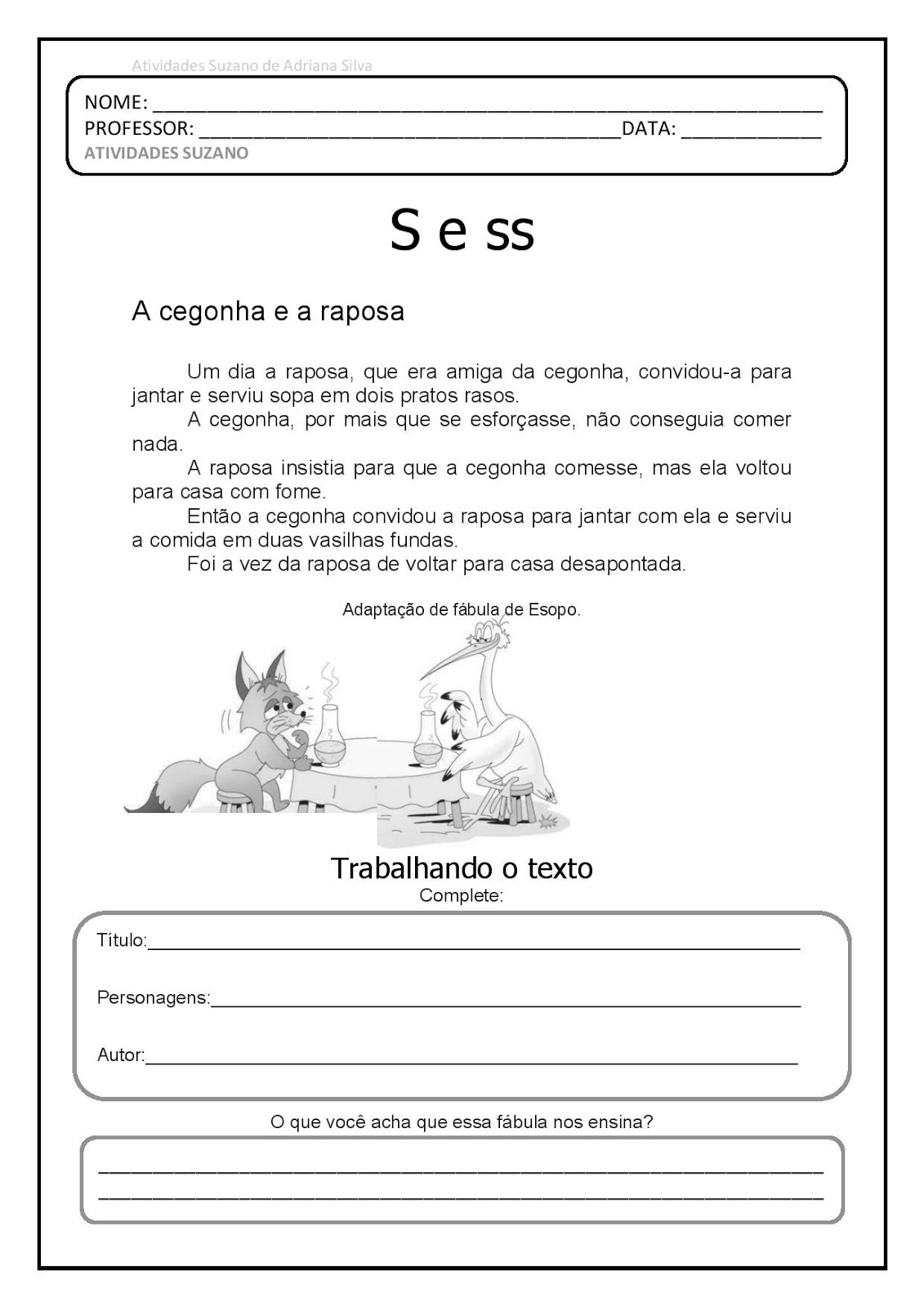 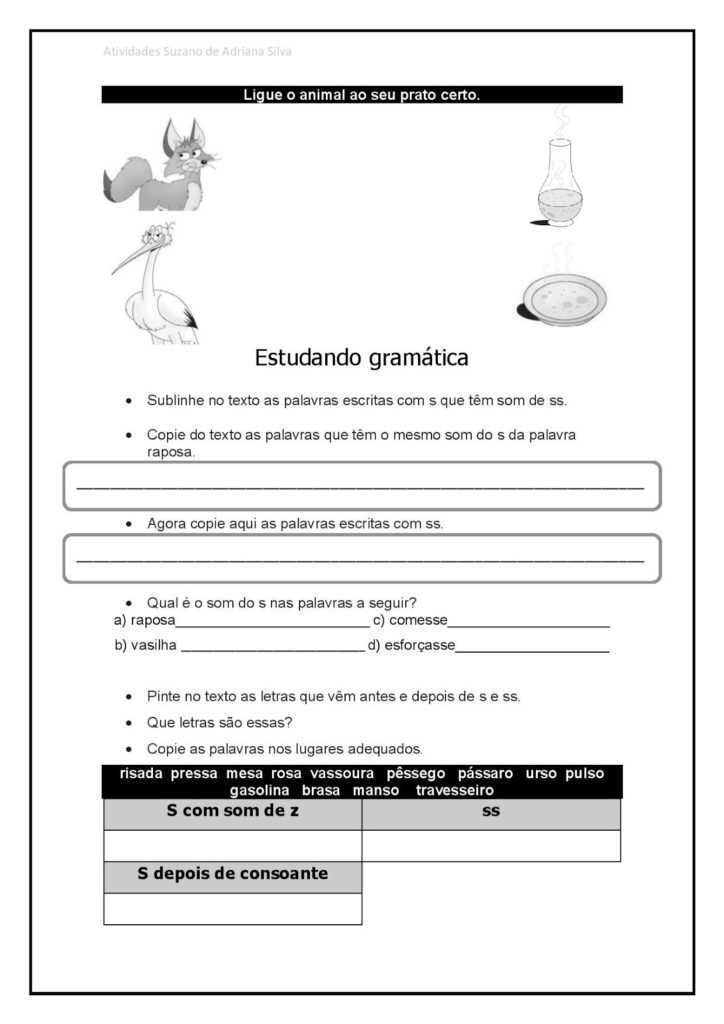 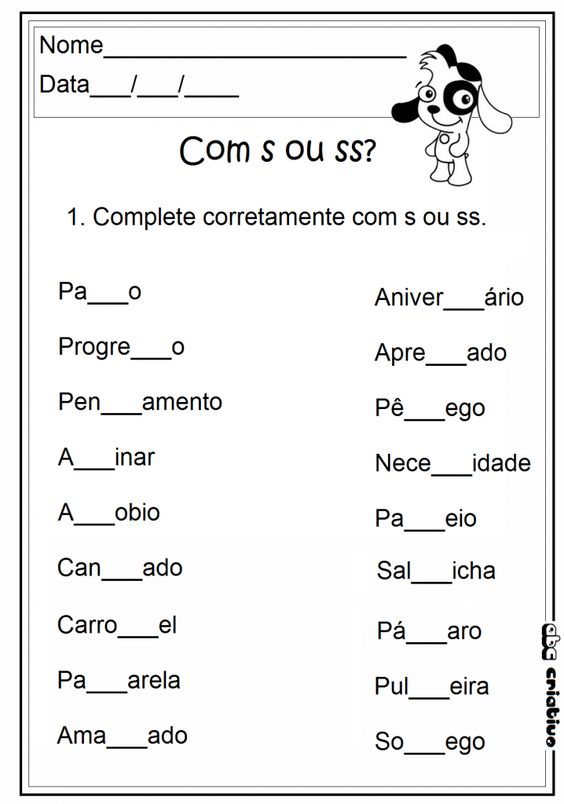 Matemática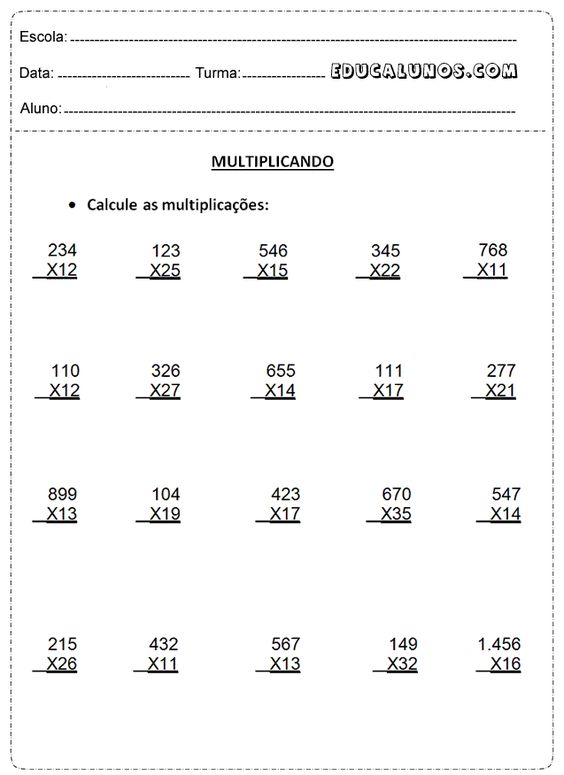 . Faça as divisões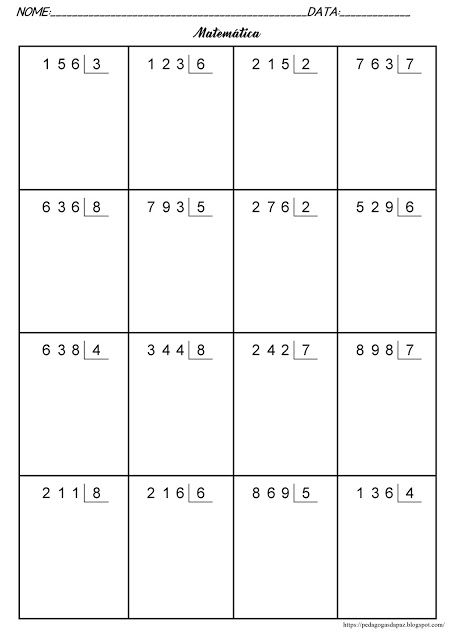 